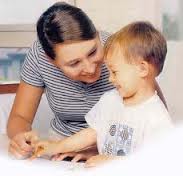 Пам’яткадля батьків майбутніх першокласниківЗ початком навчального року привчіть дитину прокидатись раніше, щоб збирання до школи не перетворювалось у щоденні хвилювання. Уранці будіть малюка спокійно, лагідно, з усмішкою на обличчі.Не підганяйте. Розраховувати час – ваш обов’язок; якщо ви цю проблему не розв’язали – провини дитини немає.Обов’язково привчіть малюка зранку снідати. Це важливо, аби запобігти хворобам шлунка.Давайте дитині у школу бутерброд, фрукти; там вона перебуває тривалий час, витрачає багато сил та енергії.Привчіть збирати портфель напередодні увечері. Перевірте, чи не забуто чогось важливого. Запитайте дитину, чи не передавав учитель прохань або розпоряджень батькам. Через деякий час вона привчиться сумлінніше ставитися до своїх обов’язків і стане більш зібраною.Проводжаючи дитину до школи, побажайте їй успіхів, скажіть кілька лагідних слів (без застережень на кшталт «Дивись, поводься гарно!», «Щоб не було поганих оцінок» і таке інше). У дитини попереду – важка праця.Зустрічаючи малюка зі школи, забудьте фразу «Що ти сьогодні отримав?». Краще запитайте: «Що нового ти сьогодні дізнався?» Дайте дитині можливість розслабитися (згадайте, як вам буває важко після напруженого дня). Коли вона збуджена і хоче з вами чимось поділитися, не відмовляйте їй у цьому, вислухайте її.Обідній час – зручний момент для невимушеної розмови. Школяр може розповісти про свій робочий день і в такий спосіб звільнитися від психологічного напруження. Якщо дитина замкнулася у собі, щось її турбує, не вимагайте пояснень, хай заспокоїться. Потім вона сама все розкаже.Зауваження вчителя вислуховуйте особисто, уникаючи присутності дитини. Не поспішайте влаштовувати сварку. Говоріть з малюком спокійно.Не варто навантажувати першокласника позашкільною діяльністю від самого початку навчального року. Спорт і заняття в гуртках, звичайно, корисні для загального розвитку, але спочатку переконайтеся, що у дитини вистачить на це сил і часу. Початок навчального року – період стресу, і перевантажень можуть тільки зашкодити.Протягом дня знайдіть (намагайтеся знайти) час для спілкування з дитиною. Для вас особливо важливими мають бути справи малюка, його радощі й невдачі.Важливо, щоб у сім’ї панувала єдина тактика спілкування дорослих з дитиною. Усі розходження щодо виховання вирішуйте без неї. Коли щось не виходить, порадьтеся з учителем, психологом. Не завадить почитати літературу для батьків. Там ви знайдете чимало корисного.Завжди будьте уважними до стану здоров’я малюка. Головний біль, погане самопочуття – найчастіше це об’єктивні показники втоми, перевантаження.Батькам необхідне терпіння. Ентузіазм перших днів швидко минає, його місце займає втома. Допоможіть дитині зберегти нормальний ритм і не піддайтеся спокусі зробити їй маленьке послаблення. Часті нарікання на малюка чи порівняння з іншими можуть розвинути у нього комплекс неповноцінності. Навпаки, навіть коли у дитини щось не виходить, треба похвалити її, дати малюкові невеличкий перепочинок і знову повернутися до виконання завдань.У жодному разі на ваші взаємини з сином чи дочкою не повинна впливати успішність. Гарні довірливі стосунки й усвідомлення того, що дитина завжди може розраховувати на вашу підтримку, допоможіть їй налаштуватися на успіх від самого початку нового навчального року.Дитина має відчувати, що ви завжди її любите, завжди їй допоможете і підтримаєте.